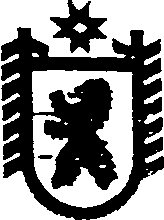 Республика КарелияАДМИНИСТРАЦИЯ СЕГЕЖСКОГО МУНИЦИПАЛЬНОГО РАЙОНАПОСТАНОВЛЕНИЕот   14  февраля 2017 года  №   92СегежаОб   утверждении плана проведения плановых проверок за соблюдением трудового законодательства и иных нормативных правовых актов, содержащих нормы трудового права, в отношении муниципальных учреждений Сегежского муниципального района на 2017 годВ соответствии со статьей 353.1 Трудового кодекса Российской Федерации, Законом Республики Карелия от 5.12.2016 г. № 2076-ЗРК «О ведомственном контроле за соблюдением трудового законодательства и иных нормативных правовых актов, содержащих нормы трудового права, в Республике Карелия» администрация Сегежского муниципального района     п о с т а н о в л я е т: 	1. Утвердить прилагаемый План проведения плановых проверок за соблюдением трудового законодательства и иных нормативных правовых актов, содержащих нормы трудового права, в отношении муниципальных учреждений Сегежского муниципального района на 2017 год (далее - План).    2. Отделу информационных технологий и защиты информации администрации Сегежского муниципального района (Т.А.Слиж) обнародовать настоящее постановление путем размещения официального текста настоящего постановления в информационно-телекоммуникационной сети «Интернет» на официальном сайте администрации Сегежского муниципального района  http://home.onego.ru/~segadmin.   3. Начальнику управления делами администрации Сегежского муниципального района Г.Д.Репешовой и начальнику управления образования администрации Сегежского муниципального района С.О.Махмутовой провести проверки согласно Плану.             Глава администрации 	Сегежского муниципального района                                                                 И.П.ВекслерРазослать: в дело, УД, УО, Е.Н.Антоновой.                                 УТВЕРЖДЁНпостановлением администрации Сегежского муниципального районаот 14  февраля 2017 г. №  92План проведения плановых проверок за соблюдениемтрудового законодательства и иных нормативных правовых актов, содержащих нормы трудового права, в отношении муниципальных учреждений Сегежского муниципального района на 2017 год___________________№ Наименование муниципального учреждения Сегежского муниципального районаМесто нахождения муниципального учреждения Сегежского муниципального районаОснования проведения плановой проверки Форма плановой проверкиДата начала и окончания проведения плановой проверки1.Муниципальное казенное общеобразовательное учреждение «Средняя общеобразовательная школа п. Валдай»186434, Республика Карелия,  Сегежский муниципальный район,  п. Валдай, ул. Строительная, д.1Отсутствие плановых проверок в течение трёх и более летВыездная03.04.2017-21.04.20172.Муниципальное казенное общеобразовательное учреждение «Основная общеобразовательная школа п. Попов Порог»186410, Республика Карелия, Сегежский район, п. Попов Порог,ул. Школьная, д.13аОтсутствие плановых проверок в течение трёх и более летВыездная03.04.2017-21.04.20173.Муниципальное казенное образовательное учреждение дополнительного образования «Центр развития образования Сегежского муниципального района»186420, Республика Карелия, г.Сегежа, ул. Строителей, д. 27Отсутствие плановых проверок в течение трёх и более летВыездная24.04.2017-12.05.20174.Муниципальное казенное дошкольное образовательное учреждение «Детский сад № 10»186420, Республика Карелия, г. Сегежа, ул. Ленина, д.10аОтсутствие плановых проверок в течение трёх и более летВыездная24.04.2017-12.05.20175.Муниципальное бюджетное учреждение «Музейный центр г. Сегежи»186420, Республика Карелия, г. Сегежа, ул. Мира, д. 16бОтсутствие плановых проверок в течение трёх и более летВыездная10.07.2017-28.07.20176.Муниципальное бюджетное образовательное учреждение дополнительного образования «Детская школа искусств г. Сегежа»186420, Республика Карелия, г. Сегежа, ул. Советская, д. 20Отсутствие плановых проверок в течение трёх и более летВыездная02.10.2017-20.10.2017